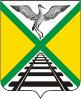 СОВЕТ МУНИЦИПАЛЬНОГО РАЙОНА«ЗАБАЙКАЛЬСКИЙ РАЙОН»РЕШЕНИЕп.г.т. Забайкальск9 октября 2020 года                                                                                        № 374О согласии на полную или частичную замену дотаций на выравнивание бюджетной обеспеченности муниципального района «Забайкальский район» дополнительными нормативами отчислений в бюджет муниципального района «Забайкальский район» от налога на доходы физических лицВ соответствии со ст. 138 Бюджетного кодекса Российской Федерации, руководствуясь статьей 24 Устава  муниципального района «Забайкальский район» Забайкальского края, Совет муниципального района «Забайкальский район» решил:1. Дать согласие на полную или частичную замену дотаций на выравнивание бюджетной обеспеченности муниципального района «Забайкальский район» дополнительными нормативами отчислений в бюджет муниципального района «Забайкальский район» от налога на доходы физических лиц на 2021-2023 годы.2. Официально опубликовать и обнародовать настоящее решение в порядке, установленном Уставом муниципального района «Забайкальский район».	3. Настоящее решение вступает в силу на следующий день после официального опубликования (обнародования). Глава муниципального района«Забайкальский район»                                                                       А.М.Эпов